ビジネスプランニング SWOT テンプレート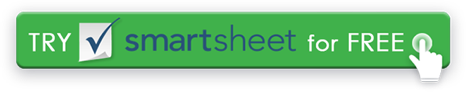 分析の目的分析の目的内部要因内部要因強み (+)弱点 (-)外部要因外部要因機会 (+)脅威 (-)目標の評価目標の評価免責事項Web サイト上で Smartsheet から提供される記事、テンプレート、または情報は参照用です。情報を最新かつ正確に保つよう努めていますが、当サイトまたはウェブサイトに含まれる情報、記事、テンプレート、関連するグラフィックスに関する完全性、正確性、信頼性、適合性、または可用性について、明示または黙示的ないかなる表明も保証も行いません。したがって、そのような情報に対する信頼は、お客様の責任で厳重に行われます。